令和5年4月吉日公益社団法人 日本技術士会 中部本部 夏季講演会本プログラムは、建設系CPD協議会または日本技術士会CPD3.0時間を取得出来ます。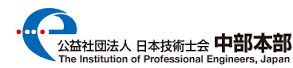 キーワード：流域環境修復実学、流域づくり、団粒構造土壌、水底湧水、技術市民、集団社会、個人主義社会、イノベーション文系の課題、教育や研究の在り方　　　　　　　　　　　　　　　　　　　　【プログラム】13:00～	　　　接続開始　受付13:20～13:30　中部本部　平田本部長挨拶、日本技術士会からの連絡事項等13:30～15:00　講演１「日本人は論理的でなくていい」中部大学　先端技術センター・ペプチド研究センター　所長	  山本 尚 氏 15:00～15:1５  休　憩15:1５～16:4５　講演２「生涯技術士を目指して」 日本技術士会　名誉会員  井上　祥一郎 氏　　16:45～16:50　連絡事項　アンケート記入　　　　　　　　　　　　　　　　　　　　　　　　　　　　　　　　　　　　　　　　　　   　 ★注意事項：本講演会中の写真ならびにビデオ撮影は禁止させていただきます。申込み時のWEB講演会参加規約の遵守をお願いします。[講演会]　日本技術士会正会員及び準会員 1,000円 / 未会員・一般 2,000円 / 学生 無料参加費は、パスマーケットにてお申込みをお願いします。お申込みの方に、後日事務局より講演会の参加方法とZoom URLをお送りします。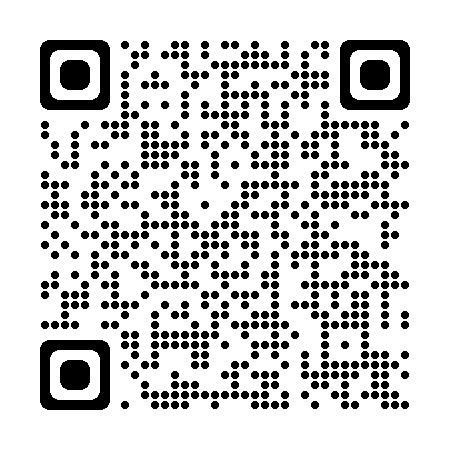 日本技術士会　中部本部　夏季講演会　会場案内図会場ツドイコ　名駅東カンファレンスセンター〒450-0002愛知県名古屋市中村区名駅3-21-7　名古屋三交ビル　2F受付窓口TEL: 052-732-3261　※12月29日～1月4日を除く9時～18時FAX: 052-731-7671最寄り駅名古屋駅徒歩 7 分地下街ユニモール 14 番出口すぐ名古屋市営地下鉄桜通線国際センター駅徒歩 1 分※地下１階で国際センター駅とエレベータ 設置によるバリアフリー接続引用元URL	https://tsudoico.net/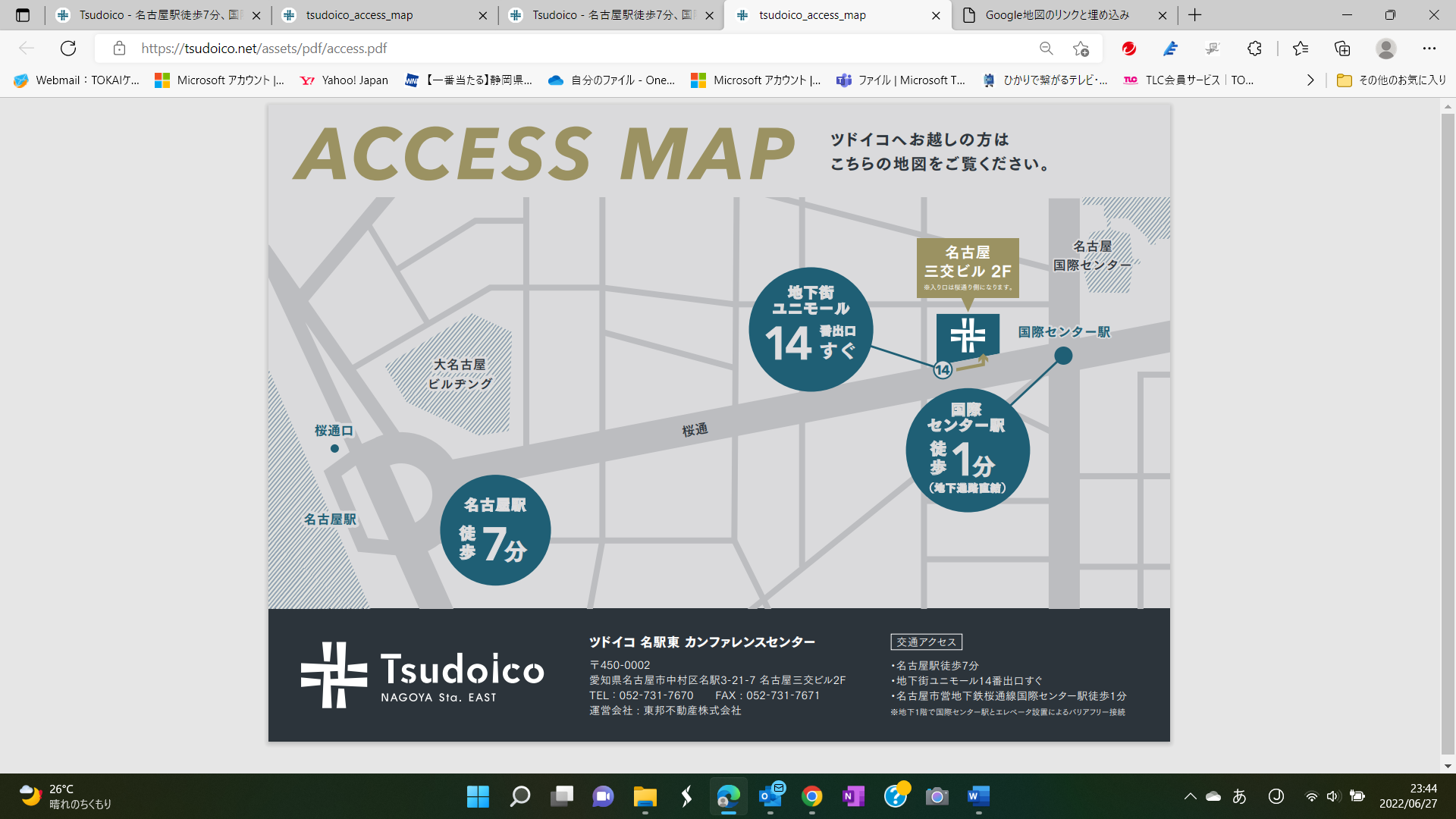 